Republic of the Philippines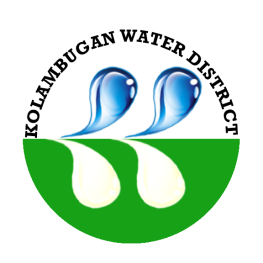 Kolambugan Water District(GOVERNMENT OWNED & CONTROLLED CORP.)Kolambugan, Lanao del NorteTIN: 004-365-844 CCC No. 539Tel. No. (063) 227-5201CERTIFICATE OF COMPLIANCESALN Submission/Filing	This certifies that the KOLAMBUGAN WATER DISTRICT fully satisfies the Statement of Assets, Liabilities and Net Worth (SALN) requirement for CY 2019.	This also attests that all submissions of agency concerned has substantially complied with the minimum requisites for content and formalities prescribed under Republic Act 6713 and its Implementing Rules and Regulations, which are as follows:Basic InformationAssets (real Properties and Personal Properties)LiabilitiesNet WorthFinancial Connections and Business InterestsRelatives in the GovernmentThis further certifies that out of the eight (8) employees qualified for the PBB, eight (8) have completed and filed their SALN and as reflected below:	The agency has forwarded/filed all SALNs with the appropriate receiving entity (Office of the Ombudsman) for Mindanao, Libra St., Corner Earth St. , GSIS Heights, Matina Davao City) in accordance with RA 6713 and its implementing rules and regulations.	IN WITNESS WHEREOF, we have here unto affixed our signatures on the 26th day of April year 2019 at Kolambugan Water District, Lanao del Norte, Philippines.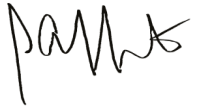 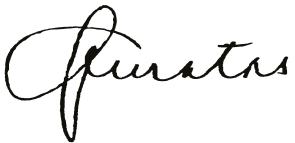 	          MA. JAEVA C. QUINTAS				     ENGR. LIONEL ALFREDO A. INFANTE		                   Chairman                                                                          Agency Head      SALN Review and Compliance Committee                          HRMO-DesignateOfficeNo. of EmployeesNo. of Employees with duly Accomplished and Submitted SALNPercentage of Compliance (%)Kolambugan Water Diistrict88100%